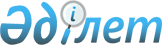 О внесении изменения в нормативное постановление Счетного комитета по контролю за исполнением республиканского бюджета от 31 марта 2016 года № 5-НҚ "Об утверждении процедурных стандартов внешнего государственного аудита и финансового контроля"Нормативное постановление Счетного комитета по контролю за исполнением республиканского бюджета от 3 декабря 2020 года № 9-НҚ. Зарегистрировано в Министерстве юстиции Республики Казахстан 5 декабря 2020 года № 21730
      В соответствии с подпунктом 2) пункта 2 статьи 8 Закона Республики Казахстан от 12 ноября 2015 года "О государственном аудите и финансовом контроле" Счетный комитет по контролю за исполнением республиканского бюджета (далее – Счетный комитет) ПОСТАНОВЛЯЕТ: 
      1. Внести в нормативное постановление Счетного комитета от 31 марта 2016 года № 5-НҚ "Об утверждении процедурных стандартов внешнего государственного аудита и финансового контроля" (зарегистрировано в Реестре государственной регистрации нормативных правовых актов №13647, опубликовано 11 мая 2016 года в Информационно-правовой системе "Әділет") следующее изменение:
      Процедурный стандарт внешнего государственного аудита и финансового контроля по признанию результатов государственного аудита, утвержденный вышеуказанным нормативным постановлением, изложить в новой редакции согласно приложению к настоящему нормативному постановлению.
      2. Юридическому отделу Счетного комитета в установленном законодательством порядке обеспечить:
      1) государственную регистрацию настоящего нормативного постановления в Министерстве юстиции Республики Казахстан;
      2) размещение настоящего нормативного постановления на интернет-ресурсе Счетного комитета.
      3. Контроль за исполнением настоящего нормативного постановления возложить на руководителя аппарата Счетного комитета.
      4. Настоящее нормативное постановление вводится в действие по истечении десяти календарных дней после дня его первого официального опубликования. 700. Процедурный стандарт внешнего государственного аудита и финансового контроля по признанию результатов государственного аудита Глава 1. Общие положения
      1. Настоящий Процедурный стандарт внешнего государственного аудита и финансового контроля по признанию результатов государственного аудита (далее – Процедурный стандарт) разработан в соответствии с подпунктом 2) пункта 2 статьи 8 и статьей 19 Закона Республики Казахстан от 12 ноября 2015 года "О государственном аудите и финансовом контроле" (далее – Закон). Глава 2. Процедурные требования по признанию результатов государственного аудита
      2. Процедура признания результатов государственного аудита на соответствие стандартам государственного аудита и финансового контроля осуществляется Счетным комитетом по контролю за исполнением республиканского бюджета (далее – Счетный комитет) в следующих случаях:
      1) в плановом порядке в рамках контроля за соблюдением стандартов государственного аудита и финансового контроля;
      2) в рамках аудиторского мероприятия:
      в ходе предварительного изучения объектов государственного аудита согласно перечня объектов государственного аудита Счетного комитета на соответствующий год, сформированного в соответствии с Законом, в случае если цель, период, тип аудита и программные вопросы аудита совпадают с аудиторским мероприятием Счетного комитета;
      в ходе проведения государственного аудита эффективности, соответствия на объектах государственного аудита, на котором установлен факт проведения государственного аудита другим органом государственного аудита по цели, периоду, типу аудита и программным вопросам, охватываемому аудиторским мероприятием, совпадающим с аудиторским мероприятием Счетного комитета;
      в ходе проведения государственного аудита консолидированной финансовой отчетности республиканского бюджета в отношении результатов аудитов финансовой отчетности администраторов республиканских бюджетных программ (далее –государственный аудит финансовой отчетности), проведенных уполномоченным органом по внутреннему государственному аудиту.
      3. Признание результатов государственного аудита в плановом порядке в рамках контроля за соблюдением стандартов государственного аудита и финансового контроля осуществляется в соответствии с Процедурным стандартом внешнего государственного аудита и финансового контроля по проведению оценки деятельности органов государственного аудита и финансового контроля, утвержденным нормативным постановлением Счетного комитета от 31 марта 2016 года № 5-НҚ (зарегистрировано в Реестре государственной регистрации нормативных правовых актов № 13647).
      4. Признание результатов государственного аудита в рамках аудиторского мероприятия осуществляется государственными аудиторами, ответственными за проведение государственного аудита согласно перечня объектов государственного аудита или государственными аудиторами, непосредственно проводящими аудит на объекте государственного аудита в сроки предварительного изучения объектов и в сроки, установленные для проведения аудита на объекте государственного аудита. 
      5. Признание результатов государственного аудита осуществляется на основании изучения материалов аудита. К материалам аудита относятся аудиторский отчет, реестр выявленных нарушений. 
      6. В случае необходимости признание результатов государственного аудита может осуществляться посредством перепроверки результатов государственного аудита на объекте аудита. Перепроверка будет являться аудиторским мероприятием и порядок ее проведения регламентирован Правилами проведения внешнего государственного аудита и финансового контроля, утвержденными нормативным постановлением Счетного комитета от 30 июля 2020 года № 6-НҚ (зарегистрировано в Реестре государственной регистрации нормативных правовых актов № 21070).
      7. Процедура признания результатов государственного аудита эффективности, соответствия в рамках аудиторского мероприятия проводится на основе следующих критериев на предмет соблюдения стандартов государственного аудита и финансового контроля:
      1) полнота охвата и раскрытия вопросов, предусмотренных в Программе аудита;
      2) полнота охвата планируемого объема бюджетных средств и активов, предусмотренных Планом и Программой аудита;
      3) правильность применения Классификатора нарушений, выявляемых на объектах государственного аудита и финансового контроля, утвержденного нормативным постановлением Счетного комитета от 1 октября 2018 года № 18-НҚ (зарегистрировано в Реестре государственной регистрации нормативных правовых актов № 17643) и ссылок на нормативные правовые акты по выявленным недостаткам и нарушениям.
      8. Процедура признания результатов государственного аудита финансовой отчетности в рамках аудиторского мероприятия проводится на основе следующих критериев на предмет соблюдения стандартов государственного аудита и финансового контроля:
      1) характер и масштаб работы, которая выполнена аудиторами других органов государственного аудита;
      2) оцененные риски существенных искажений на уровне утверждений для определенных классов операций, сальдо счетов и раскрытий;
      3) правильность осуществления аудиторской выборки, аудиторских процедур;
      4) степень субъективности при оценке аудиторского доказательства, собранного в подтверждение соответствующих утверждений;
      5) надлежащий характер аудиторских доказательств;
      6) правильность применения Классификатора нарушений и ссылок на нормативные правовые акты по выявленным недостаткам и нарушениям.
      9. По итогам процедуры признания результатов государственного аудита принимается следующее решение о:
      1) признании результатов государственного аудита (при соблюдении стандартов государственного аудита и финансового контроля либо при несоблюдении стандартов государственного аудита и финансового контроля, не повлиявших на результаты государственного аудита);
      2) непризнании результатов государственного аудита (при несоблюдении стандартов государственного аудита и финансового контроля, повлиявших на результаты государственного аудита).
      10. При признании результатов государственного аудита сокращается объем государственного аудита, приняв за основу материалы государственного аудита, проведенного другими органами государственного аудита. Решение о признании результатов государственного аудита отражается в Информации о результатах предварительного изучения объектов государственного аудита и (или) аудиторском отчете (далее – Информация о результатах аудита). 
      11. При непризнании результатов государственного аудита составляется экспертное заключение по форме, согласно приложению к настоящему Процедурному стандарту. Структурное подразделение, ответственное за аудиторское мероприятие, уведомляет объект государственного аудита о непризнании результатов государственного аудита, а также вносит соответствующую информацию в Единую базу данных по государственному аудиту и финансовому контролю в установленном порядке. 
      Аудиторское мероприятие на данном объекте государственного аудита проводится в соответствии с Программой аудита и Аудиторскими заданиями государственных аудиторов.
      Экспертное заключение приобщается к материалам государственного аудита и является неотъемлемой частью Информации о результатах аудита.  Экспертное заключение по итогам непризнания результатов государственного аудита и финансового контроля ________________________________________________________________________________
(наименование аудиторского отчета, его реквизиты)
      Вывод: ________________________________________________________________
      Государственные аудиторы, проводившие процедуру признания результатов   
государственного аудита и финансового контроля):   
_____________________________________________________________________________
             (должность, фамилия, имя, отчество (при наличии), подпись)
					© 2012. РГП на ПХВ «Институт законодательства и правовой информации Республики Казахстан» Министерства юстиции Республики Казахстан
				
      Председатель Счетного комитета 
по контролю за исполнением республиканского бюджета 

Н. Годунова
Приложение
к нормативному постановлению
Счетного комитета по контролю 
за исполнением республиканского бюджета
от 3 декабря 2020 года № 9-НҚПриложение 4
к нормативному постановлению
Счетного комитета по контролю 
за исполнением республиканского бюджета
от 31 марта 2016 года № 5-НҚПриложение
к Процедурному стандарту
внешнего государственного
аудита и финансового контроля 
по признанию результатов
государственного аудитаФорма
№
Критерии признания (непризнания) результатов государственного аудита
Установленные факты несоответствий стандартам государственного аудита и финансового контроля, нормативным правовым актам и правовым актам (с указанием ссылок на конкретные факты),
1
2